Jedného dňa sa neznámy človek dostal na účet mojej rodiny. Spravil nám tým nemalé problémy,a preto je dôležitá  bezpečnosť na internete. Počítačová bezpečnosť je oblasť vedy o počítačoch, ktorá sa zaoberá odhaľovaním a eliminovaním rizík spojených s používaním počítača. 
Cieľom počítačovej bezpečnosti je zabezpečiť: 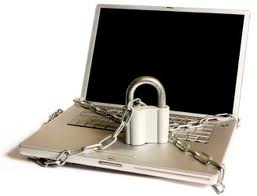 ochranu pred neoprávneným manipulovaním s dátami a so zariadeniami počítačového systému,ochranu pred nelegálnou tvorbou kópií dát,bezpečnú komunikáciu a prenos dát,integritu a nepodvrhnuteľnosť dát.Koncepcia počítačovej bezpečnosti spočíva v troch krokoch:prevencia - ochrana pred hrozbamidetekcia - odhalenie neoprávnenej činnosti a slabého miesta v systémenáprava - odstránenie slabého miesta v systéme
Zabezpečenie počítačového systému pred škodlivým softwaromMalware je všeobecné označenie škodlivého softvéru.Patria sem napríklad vírusy, trójske kone, spyware a adware. Malware sa do počítača v dnešnej dobe dostáva zvyčajne cez Internet, hlavne pri prezeraní škodlivých stránok s nie dobre zabezpečeným systémom                              . PETRONELA ŠLOSÁROVÁ VIKTÓRIA VITKOVSKÁ LÍVIA ČIKOVSKÁ 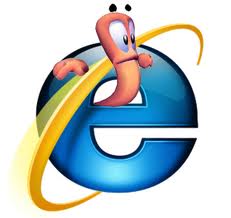 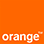 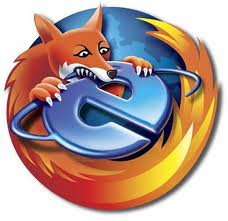                                                                                                                                                                                               8.a